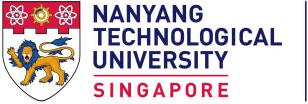 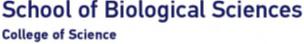 60 Nanyang Drive, Singapore 637551Research Theme: Cell Biology; Cellular BiochemistryPhD Research Project Title: Genetic modifiers of Parkinson’s diseasePrincipal Investigator/Supervisor: Asst/ Prof. Choe Young-JunCo-supervisor/ Collaborator(s) (if any):Project DescriptionBackground:Parkinson’s disease is the second most prevalent neurodegenerative disease. Parkinson’s disease is mostly sporadic and unfortunately, we do not know how the disease arises.Proposed work:Parkinson’s disease is associated with the aggregation of a protein, alpha-synuclein. This project willseek to identify genes and cellular pathways that affect the aggregation of alpha-synuclein.Preferred skills:The candidate must have detailed knowledge of cell biology and biochemistry. Prior lab experience ofconfocal microscopy, yeast/human cell biology will be an advantage.Supervisor contact:If you have questions regarding this project, please email the Principal Investigator:yjchoe@ntu.edu.sg
SBS contact and how to apply:Associate Chair-Biological Sciences (Graduate Studies) : AC-SBS-GS@ntu.edu.sg
Please apply at the following:Application portal:https://venus.wis.ntu.edu.sg/GOAL/OnlineApplicationModule/frmOnlineApplication.ASPX
